Муниципальное бюджетное общеобразовательное учреждение 
«Айдарская  средняя общеобразовательная школа имени Героя Советского Союза Бориса Григорьевича Кандыбина Ровеньского района Белгородской области» РАБОЧАЯ ПРОГРАММА ДОПОЛНИТЕЛЬНОГО ОБРАЗОВАНИЯ «Компьютерная грамотность»естественно – научной направленности, возраст обучающихся 16-17 летСрок реализации программы - 1 годС. Айдар2021Пояснительная запискаРабочая программа дополнительного образования «Компьютерная грамотность» разработана на основе авторской программы профессиональной подготовки учащихся по специальности «Оператор электронно-вычислительных и вычислительных машин» (В.Д. Лукьянова, 2010 г.). Программа разработана с учетом общешкольных требований к изучению информатики и в соответствии с требованиями федерального компонента государственного образовательного стандарта среднего (полного) общего образования. Обучение ориентировано на учащихся, уже имеющих базовые знания по предмету информатика. Цели: формирование и развитие образованной, творческой, компетентной конкурентоспособной личности, способной жить в динамично развивающейся среде, готовой к самоактуализации как в своих собственных интересах, так и в интересах общества, а именно программа призвана:помогать развитию у учащихся ценностно-ориентационной, учебно-познавательной, учебно-технологической компетенции;учитывать индивидуальные особенности и интересы учащихся;развивать творческую самостоятельность, критичность мышления;развивать учебную мотивацию;способствовать профессиональной ориентации.Задачи:образовательные:научить навыкам работы с компьютером;преодолеть психологический барьер человека перед компьютером;развивать логическое мышление, память;научить четко излагать свои мысли;овладеть компьютерной грамотностью на уровне пользователя;формировать алгоритмический подход к решению задач.воспитательные:формирование культуры поведения;профессиональная ориентация подростков в выборе будущих профессий;воспитание коммуникационных качеств;воспитание чувства коллективизма, взаимной помощи, дружбы, сплочённости;воспитание ответственности за выполнение поставленной задачи;воспитание умения довести начатое дело до конца.развивающие:развитие логического мышления;развитие творческих способностей;развитие памяти, внимания;развитие терпения и усидчивости при усвоении новых знаний.Сроки реализации программы. Формы и режим занятийРабочая программа дополнительного образования «Компьютерная грамотность» предназначена для учащихся 11 классов общеобразовательных учреждений. На изучение всех тем программы отводится 68 часов.Занятия проводятся 2 часа в неделю и рассчитана на 34 учебные недели.Продолжительность занятий составляет 1 академический час – 45 минут.Уровень усвоения программы дополнительного образования «Компьютерная грамотность» обеспечивается организацией теоретических и практических занятий. Ожидаемые результаты освоения обучающимися программы дополнительного образования «Компьютерная грамотность»К концу обучения обучающиеся должны знать:основные определения информатики; свойства и единицы измерения информации; основные этапы обработки информации на ЭВМ; последовательность действий в процессе записи, хранения, накопления, преобразования, считывания, копирования информации; системы счисления; основы логики и логические основы построения компьютера; роль вычислительной техники в автоматизированных системах управления; классификацию и поколения ЭВМ; понятие архитектуры и типы современных архитектур; назначение системной платы, ее функции, технические характеристики, взаимосвязь узлов и элементов; определение внутренней и внешней памяти, характеристики, принципы построения и назначение; устройства ввода, вывода, их названия и технические характеристики; назначение клавиш на клавиатуре и названия их групп;классификацию современного программного обеспечения, его историю развития, типы, структуру и функции операционных систем; понятие файла, дерева, каталога; требования к аппаратным ресурсам ЭВМ;  определение Рабочего стола, панели задач, правила работы с ними; способы создания папок и ярлыков, методы копирования и удаления, типы и назначение окон;назначение текстовых редакторов и электронных таблиц; назначение панелей в приложениях; методы представления документов; назначение списков, таблиц, форм и бланков, определение колонтитулов, нумерации страниц, определения строка, формула, ячейка, текущая ячейка, случаи автозаполнения; правила ввода формул и функций; правила построения и понятие однорядных и многорядных диаграмм;определение БД, СУБД, область применения БД, типы СУБД и БД; структуру БД, цель и назначение СУБД Access, назначение таблиц, форм, запросов, отчетов;понятие архивации, назначение, типы программ, и архивов, назначение каждого типа архивов;виды и топологию сетей, характеристики, программные и аппаратные средства сетей;виды компьютерной графики, сферы использования, графические форматы, преимущества и недостатки;уметь:переводить числа из одной системы счисления в другую; выполнять математические действия с числовой информацией; вычислять объем информации; строить логические схемы и таблицы истинности к ним;находить узлы ЭВМ в системном блоке; работать на клавиатуре 10 пальцевым методом;создавать каталоги, копировать, удалять, перемещать и переименовывать файлы и папки; находить утерянные файлы, показывать их на дереве папок; изменять фон и настройки рабочего стола; работать с окнами, настраивать системное время и дату, правильно включать и выключать компьютер; создавать ярлыки к программам;создавать, редактировать, форматировать тексты любой степени сложности, использовать ЭЛТ для решения практических задач;создавать и проектировать БД, пользоваться СУБД Access для обработки БД; создавать формы любой степени сложности; связывать таблицы, все виды запросов, отчеты, выводить отчеты на бумагу, соединять текстовые, табличные и документы БД;упаковывать и распаковывать архивы и создавать любые их типы, пересылать архивы по электронной почте;искать информацию в Интернет, пользоваться основными сервисами;создавать графические изображения векторной и растровой графики.Формы подведения итогов реализации программыПроверка знаний и умений, эффективности реализации программы для 1 года обучения проводится в форме выполнения учащимися индивидуальных проектов.  Текущий контроль уровня усвоения программного материала осуществляется по результатам выполнения учащимися практических заданий на каждом занятии. Учебный планУчебно-тематический планСодержание курсаСведения по информатике и вычислительной технике (3 ч.) Информация, понятия, виды, способы представления, меры, порционность. Системы счисления. Логические схемы, перспективы, определение. Понятие об информационном процессе и информационной системе. Вычислительная техника. История появления и развития, этапы, направления, область применения.Основные сведения об ЭВМ (6 ч.)ЭВМ. Назначение, классификация, типы и поколения. Принцип построения ЭВМ. Архитектура ЭВМ. Определение, основные сведения. Типы архитектур. Системная плата. Функции, технические характеристики, исполнение, элементы и узлы и их взаимосвязь. Память ЭВМ. Типы и структура. Внутренняя память. Внешняя память. Устройства ввода. Клавиатура. Клавиши на клавиатуре, функции, группы. Устройства вывода. Дополнительные устройства ЭВМ. Микропроцессоры и сопроцессоры. Контроллеры, шины и порты.Программное обеспечение ЭВМ (5 ч.)Программное обеспечение. История развития. Системные служебные и прикладные программы. Операционные системы. Типы, структура, функции. MS-DOS состав, структура. Файлы. Операции с файлами, каталогами, дисками. ОС класса Windows. Виды, возможности, требования к аппаратным ресурсам. Рабочий стол и панель задач. Назначение, правила работы с ними. Способы создания папок и ярлыков, изменение оформления и настройки основных элементов. Приемы работы в Windows. Последовательность основных операций, средства, способы. Выполнение работ в Windows. Правила запуска и завершения работы программ.Прикладные программы (30 ч.)Текстовые редакторы и текстовые процессоры. Разновидности, применение, свойства. Текстовый процессор Word. Характеристики, назначение, применение, основные элементы окна. Панели инструментов. Методы представления документов. Ввод и редактирование текстов. Методы представления документов. Ввод и редактирование текстов. Маркированные и нумерованные списки. Создание таблиц. Создание форм и бланков. Ввод и редактирование формул. Создание колонтитулов и нумерация страниц. Предварительный просмотр и печать документов. Электронные таблицы. Назначение, возможности, область применения. Структура документа Excel. Ввод информации на рабочий лист. Содержимое ячеек. Автозаполнение ячеек. Операции с ячейками. Использование простых формул Сложные формулы и функции. Сортировка и фильтрация данных. Гиперссылки. Создание диаграмм Обмен данными между приложениями Word и Excel. Слияние документов.Архивация данных. Программы архиваторы (5 ч.)Архивы и архивирование. Назначение программ-архиваторов. Простые архивы. Понятие, архивирование данных. Распределенные архивы. Понятие, архивация. Самораспаковывающиеся архивы. Понятие, архивация. Разархивация данных.Сведения о сетях и технологиях (7 ч.)Вычислительные сети. Понятие, разновидности, назначение, масштаб, использование. Локальные компьютерные сети. Характеристики, возможности, модели, схемы, топология. Аппаратные средства локальных сетей. Состав, конфигурация, функции. Сетевое программное обеспечение. Сетевые операционные системы. Глобальная компьютерная сеть Интернет. Структура, информационные ресурсы, сервисы. WWW. Основные сведения. Браузер, виды, функции. Аппаратное обеспечение. Основные требования. Компоненты сетевого оборудования. Работа в Интернете. Правила, приемы, особенности. Электронная почта. Основные функции и почтовые сообщения. Поиск информации в Интернет.Основы компьютерной графики (12 ч.)Компьютерная графика. Назначение, применение, основные средства, перспективы. Графические программы, разновидности, назначение, свойства, область применения. Графические форматы. Экспортирование импортирование графических файлов. Программы по созданию точечного рисунка. Команды меню, панель инструментов, основные средства Создание точечного рисунка. Программы по созданию векторной графики. (Corel Draw). Преимущества, недостатки, команды меню, панель инструментов. Работа с объектами и группами. Работа с текстами. Программы трехмерного моделирования. Основные команды и функции. Система автоматизированного проектирования. Программный пакет AutoCad. Функции. Создание чертежей.Перечень учебно-методических средств обучения. Основная литератураИнформатика и ИКТ. Базовый уровень. 10- 11 класс. И. Г. Семакин, Е. К. Хеннер, - М.: БИНОМ, 2013.Киселев С.В.-М.: «Академия», «Оператор ЭВМ», 2006.Макарова Н.В., Информатика и ИКТ. 10 класс. Базовый уровень – Спб; ПитерПресс, 2013.Макарова Н.В., Информатика и ИКТ 11 класс Базовый уровень – Спб; ПитерПресс, 2013.Перечень средств ИКТ, необходимых для реализации программыАппаратные средстваКомпьютерПроекторПринтерУстройства вывода звуковой информации — колонкиУстройства для ручного ввода текстовой информации и манипулирования экранными объектами — клавиатура и мышь.Устройства для записи (ввода) визуальной и звуковой информации: сканер.Программные средстваОперационная система – Linux.Файловый менеджер (в составе операционной системы или др.).Антивирусная программа.Программа-архиватор.Клавиатурный тренажер.Интегрированное офисное приложение, включающее текстовый редактор, растровый и векторный графические редакторы, программу разработки презентаций и электронные таблицы.Простая система управления базами данных.Простая геоинформационная система.Виртуальные компьютерные лаборатории.Система оптического распознавания текста.Мультимедиа проигрыватель (входит в состав операционных систем или др.).Система программирования.Почтовый клиент (входит в состав операционных систем или др.).Браузер (входит в состав операционных систем или др.).Программа интерактивного общения.Простой редактор WеЬ-страниц.Список используемой литературы.Богатюк В.А., Кунгурцева Л.Н. «Оператор ЭВМ» – М.: Издательский центр «Академия», 2008г. Киселев С.В. «Оператор ЭВМ» - М.: Издательский центр «Академия», 2006г.Макарова Н.В. «Информатика» - М.: Финансы и статистика, 2005г.Михеева Е.В. «Практикум по информатике» – М.: Издательский центр «Академия», 2007г.Могилев А.В., Пак Н.И., Хеннер Е.К. «Информатика» - М.: ACADEMIA, 2010г.Свиридова М.Ю. «Текстовый редактор WORD» - М.: Издательский центр «Академия», 2007г. Семакин И.Г., Хеннер Е.К. «Информатика и ИКТ» - М.: БИНОМ, 2008г.Семакин И.Г., Хеннер Е.К. «Практикум. Информатика и ИКТ» - М.: БИНОМ, 2008г.Сидоров В.Д., Струмпэ Н.В. «Аппаратное обеспечение ЭВМ» - М.: Издательский центр «Академия», 2011г.Угринович Н.Д. «Информатика и информационные технологии», 10 класс, - М.: ЛБЗ, 2011г.Угринович Н.Д, Босова Л., Михайлова Н., «Практикум по информатике и информационным технологиям», - М.: ЛБЗ, 2010г.РассмотреноНа заседании МО учителей-предметников уровня среднего общего образованияПротокол от 10 июня 2021 г. №5СогласованоЗаместитель директора МБОУ «Айдарская средняя общеобразовательная школа им. Б. Г. Кандыбина»         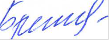                               Брежнева Е. В.18  июня    2021 г.УтвержденоПриказ по МБОУ «Айдарская средняя общеобразовательная школа им. Б. Г. Кандыбина» от 31 августа 2021 г.  №226№ п/пНаименование модуляКоличество часовСведения по информатике и вычислительной технике3Основные сведения об ЭВМ6Программное обеспечение ЭВМ 5Прикладные программы 30Текстовые редакторы и текстовые процессоры. Текстовый процессор Word. 12Электронные таблицы. Структура документа Excel. 8Базы данных. Виды, назначение, область применения. СУБД Access. Структура базы данных. 10Архивация данных. Программы архиваторы 5Сведения о сетях и технологиях 7Основы компьютерной графики 12Итого Итого 68№Название темыКоличество часовКоличество часовКоличество часовФорма проведения№Название темывсеголекцияпрактикаФорма проведенияСведения по информатике и вычислительной технике (3 ч.)Сведения по информатике и вычислительной технике (3 ч.)Сведения по информатике и вычислительной технике (3 ч.)Сведения по информатике и вычислительной технике (3 ч.)Сведения по информатике и вычислительной технике (3 ч.)Сведения по информатике и вычислительной технике (3 ч.)1Правила техники безопасности. Понятие информация. Виды и способы представления информации.11Лекция2Системы счисления. Арифметические действия в системах счисления.10,50,5Лекция, практика3История развития вычислительной техники10,50,5Лекция, практикаОсновные сведения об ЭВМ (6 ч.)Основные сведения об ЭВМ (6 ч.)Основные сведения об ЭВМ (6 ч.)Основные сведения об ЭВМ (6 ч.)Основные сведения об ЭВМ (6 ч.)Основные сведения об ЭВМ (6 ч.)4Электронно-вычислительные машины (ЭВМ).11Лекция5Структура ЭВМ11Практика6Память ЭВМ. Микропроцессоры и сопроцессоры.11Практика7Устройства ввода информации. Клавиатура.11Практика8Устройства вывода информации.11Практика9Дополнительные устройства ввода-вывода и обработки информации.11ПрактикаПрограммное обеспечение ЭВМ (5 ч.)Программное обеспечение ЭВМ (5 ч.)Программное обеспечение ЭВМ (5 ч.)Программное обеспечение ЭВМ (5 ч.)Программное обеспечение ЭВМ (5 ч.)Программное обеспечение ЭВМ (5 ч.)10Программное обеспечение. Системные служебные и прикладные программы.11Лекция11Операционные системы. Типы, структура, функции.10,50,5Лекция, практика12MS-DOS состав, структура. Файлы. Операции с файлами, каталогами, дисками.10,50,5Лекция, практика13ОС класса Windows. 10,50,5Лекция, практика14Виды, возможности, требования к аппаратным ресурсам.11ПрактикаПрикладные программы (30 ч.)Прикладные программы (30 ч.)Прикладные программы (30 ч.)Прикладные программы (30 ч.)Прикладные программы (30 ч.)Прикладные программы (30 ч.)Текстовые редакторы и текстовые процессоры. Текстовый процессор Word. (12 ч.)Текстовые редакторы и текстовые процессоры. Текстовый процессор Word. (12 ч.)Текстовые редакторы и текстовые процессоры. Текстовый процессор Word. (12 ч.)Текстовые редакторы и текстовые процессоры. Текстовый процессор Word. (12 ч.)Текстовые редакторы и текстовые процессоры. Текстовый процессор Word. (12 ч.)Текстовые редакторы и текстовые процессоры. Текстовый процессор Word. (12 ч.)15Методы представления документов. Ввод и редактирование текстов.10,50,5Лекция, практика16Маркированные и нумерованные списки. Формат маркеров и номеров.11Практика17Вставка специальных символов. Дата и время в тексте.11Практика18Проверка и замена текста. Поиск и замена текста. Проверка орфографии и грамматики.11Практика19Создание и редактирование таблиц. Вычисления в таблицах.11Практика20Формат страницы. Создание колонтитулов и нумерация страниц.11Практика21Перенос слов, разбивка на страницы.11Практика22Колонки. Ввод и редактирование текста в колонках.11Практика23Применение и создание стилей и шаблонов.11Практика24Ссылки в документах. Правка и удаление сносок.11Практика25Совместное использование документов. Защита документов.11Практика26Работа на клавиатуре 10 пальцевым методом.11ПрактикаЭлектронные таблицы. Структура документа Excel (8 ч.)Электронные таблицы. Структура документа Excel (8 ч.)Электронные таблицы. Структура документа Excel (8 ч.)Электронные таблицы. Структура документа Excel (8 ч.)Электронные таблицы. Структура документа Excel (8 ч.)Электронные таблицы. Структура документа Excel (8 ч.)27Содержимое ячеек. Абсолютная и относительная адресация ячеек.10,50,5Лекция, практика28Формулы. Редактирование формул. Ввод формул с функциями.10,50,5Лекция, практика29Сортировка и фильтрация данных. Произвольные фильтры.10,50,5Лекция, практика30Создание диаграмм. Правка и форматирование диаграмм.11Практика31Поиск ошибок и их исправление. Защита от ошибок при вводе данных10,50,5Лекция, практика32Совместное использование документов. Общая работа с книгой10,50,5Лекция, практика33Обмен данными между приложениями Word и Excel. Слияние документов.10,50,5Лекция, практика34Обмен данными между приложениями Word и Excel. Слияние документов.11ПрактикаБазы данных. Виды, назначение, область применения. СУБД Access. Структура базы данных. (10 ч.)Базы данных. Виды, назначение, область применения. СУБД Access. Структура базы данных. (10 ч.)Базы данных. Виды, назначение, область применения. СУБД Access. Структура базы данных. (10 ч.)Базы данных. Виды, назначение, область применения. СУБД Access. Структура базы данных. (10 ч.)Базы данных. Виды, назначение, область применения. СУБД Access. Структура базы данных. (10 ч.)Базы данных. Виды, назначение, область применения. СУБД Access. Структура базы данных. (10 ч.)35Проектирование базы данных. Цель и назначение СУБД Access. 11Лекция36Таблицы. Формы. Формы на базе нескольких таблиц.10,50,5Лекция, практика37Оформление надписей и форматирование текста.10,50,5Лекция, практика38Создание многостраничной формы. Сортировка записей в таблицах и формах.10,50,5Лекция, практика39Запросы на выборку. Запросы с параметром. Вычисления в запросах.10,50,5Лекция, практика40Создание отчетов. Изменение структуры отчета. Добавление и удаление элементов управления отчета.10,50,5Лекция, практика41Создание базы данных. Создание таблицы. Выбор поля первичного ключа. Ввод и редактирование данных в таблицу. 10,50,5Лекция, практика42Реляционные базы. Создание поля подстановок, списка подстановок, ссылочной таблицы.10,50,5Лекция, практика43Слияние документов Word, Excel, Access.10,50,5Лекция, практика44Слияние документов Word, Excel, Access.11ПрактикаАрхивация данных. Программы архиваторы (5 ч.)Архивация данных. Программы архиваторы (5 ч.)Архивация данных. Программы архиваторы (5 ч.)Архивация данных. Программы архиваторы (5 ч.)Архивация данных. Программы архиваторы (5 ч.)Архивация данных. Программы архиваторы (5 ч.)45Архивы и архивирование. Простые архивы. Понятие, архивирование данных.10,50,5Лекция, практика46Самораспаковывающиеся архивы. Понятие, архивация. Разархивация данных.10,50,5Лекция, практика47Компьютерные вирусы. Понятие, многообразие, среда обитания, категории.10,50,5Лекция, практика48Вирусные программы, пути и механизмы распространения. Действия, формы проявления.  Профилактические меры.10,50,5Лекция, практика49Вирусные программы, пути и механизмы распространения. Действия, формы проявления.  Профилактические меры.11ПрактикаСведения о сетях и технологиях (7 ч.)Сведения о сетях и технологиях (7 ч.)Сведения о сетях и технологиях (7 ч.)Сведения о сетях и технологиях (7 ч.)Сведения о сетях и технологиях (7 ч.)Сведения о сетях и технологиях (7 ч.)50Локальные компьютерные сети. Глобальная компьютерная сеть Интернет.10,50,5Лекция, практика51Аппаратное обеспечение. Основные требования. Компоненты сетевого оборудования.10,50,5Лекция, практика52Сетевое программное обеспечение. Сетевые операционные системы.10,50,5Лекция, практика53Работа в Интернете. Правила, приемы, особенности.10,50,5Лекция, практика54Электронная почта. Основные функции и почтовые сообщения.10,50,5Лекция, практика55Поиск информации в Интернет10,50,5Лекция, практика56Поиск информации в Интернет11ПрактикаОсновы компьютерной графики (11 ч.)Основы компьютерной графики (11 ч.)Основы компьютерной графики (11 ч.)Основы компьютерной графики (11 ч.)Основы компьютерной графики (11 ч.)Основы компьютерной графики (11 ч.)57Компьютерная графика. Назначение, применение, основные средства, перспективы.10,50,5Лекция, практика58Графические программы, разновидности, назначение, свойства, область применения.10,50,5Лекция, практика59Графические форматы. Экспортирование и импортирование графических файлов.10,50,5Лекция, практика60Программы по созданию точечного рисунка. Команды меню, панель инструментов, основные средства.10,50,5Лекция, практика61Создание точечного рисунка.10,50,5Лекция, практика62Программы по созданию векторной графики. Преимущества, недостатки, команды меню, панель инструментов.10,50,5Лекция, практика63Работа с текстами.10,50,5Лекция, практика64Программы трехмерного моделирования. Основные команды и функции.10,50,5Лекция, практика65Система автоматизированного проектирования.10,50,5Лекция, практика66Программный пакет AutoCad. Функции. Создание чертежей.10,50,5Лекция, практика67Защита индивидуальных проектов.11Практика68Защита индивидуальных проектов.11Практика682444